Novedades de Renishaw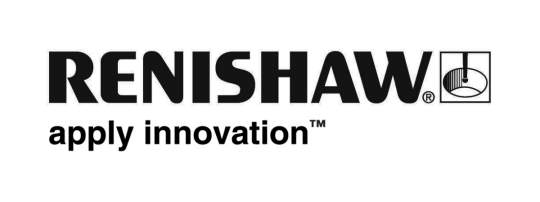 Renishaw y DENTSPLY Implants firman un acuerdo de fabricación aditivaRenishaw plc, una empresa global de ingeniería, y DENTSPLY Implants, una de las empresas líderes en el mundo en el campo de la implantología dental, se complacen en anunciar un acuerdo por el que DENTSPLY Implants adquirirá la tecnología de fabricación aditiva de Renishaw para la fabricación de productos dentales. Renishaw, por su parte, no continuará con el desarrollo de sus estructuras implanto-soportadas Laserbridge™.Mikael Sander, Vicepresidente del grupo DENTSPLY Implants dice: "Este acuerdo permite a DENTSPLY Implants aprovechar plenamente la gran oportunidad que ofrece la impresión 3D en metal en el campo de los dispositivos médicos hechos a medida. Mediante el uso de la altamente reconocida tecnología de Renishaw, podremos mejorar nuestra capacidad para ofrecer soluciones innovadoras en implantología dental, que permitirán mejorar la atención a los pacientes, al tiempo que harán posible avanzar en nuestra ya fuerte posición en el mercado " Bryan Austin, Gerente y Director General de la División de productos dentales de Renishaw añade: "La oportunidad de trabajar con DENTSPLY Implants y ver que la tecnología de fabricación aditiva de Renishaw es utilizada por una de las empresas de implantes dentales líderes en el mundo representa una oportunidad maravillosa para el equipo dental de Renishaw."-FIN-